   Pre K Weekly Homework – 5/04/20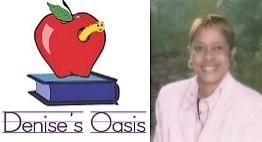 www.deniseoasis.com  Parents don’t worry about downloading the paperwork for the students to write their names, letters or other handwritten assignments. If you have a sheet of paper or a board of some type, have your child use them and take a photo of it and send it to me on ClassDojo.                                                   Age cycleMondayTuesdayWednesdayThursdayFridayParent ConnectionParent ConnectionRet. StudentsLiteracy:Circle Time-https://youtu.be/uoM2zvaSxO8Getting Ready for Kindergarten - Focus Question 1: How is kindergarten like preschool? 
How is it different?https://youtu.be/Ril6ouQfpww Question of the Day!Which of these looks like a classroom? (Show a few pictures: one of an elementary school classroom and two other rooms that are very different, e.g., restaurant, post office, doctor's office, etc.)Read AlongMondays with Michelle ObamaMiss Maple's Seeds" by Eliza Wheeler.https://youtu.be/ShaO355bpDQQuestions: How are you like Miss Maple’s Seeds?Which plant near you home started off as a seed?Draw a picture of yourself as a seed..Literacy: Circle Time-https://youtu.be/7t8pLLElYjQ Getting Ready for Kindergarten -Question of the Day!Which of these is one of our classroom rules? (List three things, one classroom rule and two other statements, e.g., wear your coat inside all day, leave the toys on the floor when you're finished, etc.)https://youtu.be/8AHdX9dtb4Y Zoom Bedtime Story online with cookies and milk or other snacks with Mrs. King at 6:30 p.m.5 Minute Bedtime Story Pete the Cat and the Bedtime Blueshttps://youtu.be/SaeeQbZ9KLM Meeting ID: 9444400124Password 752803Literacy:Circle Time-https://youtu.be/B3P28rEa5mI Getting Ready for Kindergarten - Question of the Day!How many syllables are in the word kindergarten?Read AlongWacky Wednesday by Dr. Seuss! COUNT ALL THE WACKY THINGShttps://youtu.be/b653k3-_wIM Literacy:Circle Time-https://youtu.be/zwEWdeNp-ks Getting Ready for Kindergarten Question of the Day!Which of these is different? (Display three similar objects and one that is different, e.g., three different mittens and one glove, or three hardcover books and one paperback.)Participate in a Pop -Up Evening Story/Movie The Hungry Caterpillar on Zoom at 6pm with group discussion and message and drawing. https://youtu.be/75NQK-Sm1YY ***I’m hoping my caterpillars will arrive by then! If they don’t, we will do an alphabet scavenger hunt.Popup Alphabet Scavenger Hunt with the letters A through Fhttps://youtu.be/XWZ-iA3HMOU                  Orhttps://youtu.be/IMWC6ngKMCU Look for the Zoom link on ClassDojo too.Meeting ID: 9444400124Password 752803Literacy:Circle Time-https://youtu.be/d3-U7nuYJukGetting Ready for Kindergarten?Question of the Day!How are these the same? (Display three objects that have a common characteristic, e.g., a marble, a beach ball, and an orange.)Listen to a story, WHY WE STAY HOME - SUZIE LEARNS ABOUT CORONAVIRUS by Harris, Scott and Rodishttps://youtu.be/Qu07djSvLNg** These are very confusion times for us and especially for preschoolers. I thought this was an age appropriate book that the CDC recommends. Please have a discussion with your preschooler after the story. .Please log in to HappyNumbers.com and put in your child’s class number and then put in your child’s personal password number that will be sent to ClassDojo in your message box.Ret. StudentsYour class number729907Website: Deniseoasis.comEvening POP-Up Pre K on Zoom on Tuesdays. (Bedtime Story-Milk and Cookies, Thursdays for literacy) and Saturdays, (Show and Tell) Zoom Meeting link will be posted on ClassDojo also.Meeting Id: 9444400124Password 752803To help you deal with the social emotional well-being of your child during this difficult time.https://healthyathome.readyrosie.com/en/emotional-well-being/`Sight Words: I, a, can,  go,  the,  and,  is,  me,  red,  to,  be, for, in,  no,  it,  my,  see,  oneDisney’s Bedtime Stories Number 877-7-MickeyRet, StudentsHandwriting: Write your first and last name, write it! (See links on website or note above.(Use can use the sheet on website www.deniseoasis.com or write it on a sheet of paper.If you have your handwriting book, do one or two pages.Handwriting:Write your first and last name, write it! (See links on website or note above.(Use can use the sheet on website www.deniseoasis.com or write it on a sheet of paper.If you have your handwriting book, do one or two pages.Handwriting:Write your first and last name, write it! (See links on website or note above.(Use can use the sheet on website www.deniseoasis.com or write it on a sheet of paper. If you have your handwriting book, do one or two pages.Handwriting:Write your first and last name, write it! (See links on website or note above.(Use can use the sheet on website www.deniseoasis.com or write it on a sheet of paper.If you have your handwriting book, do one or two pages.Handwriting:Write your first and last name, write it! (See links on website or note above.(Use can use the sheet on website www.deniseoasis.com or write it on a sheet of paper.If you have your handwriting book, do one or two pages.Choose one handwriting sheet, take one photo and post it on ClassDojo. Make alphabet cards from index cards or put alphabets on paper and cut them out to the size of index cards. Put the alphabets in order while naming them. Ret. StudentsMath:Log into happynumbers,comInstructions on ClassDojo and/or website.See number songs on www.deniseoasis.comMath: Log into happynumbers,comInstructions on ClassDojo and/or website.See number songs on www.deniseoasis.comMath:Everyday MathShape WalkObjective: To provide opportunities to identify and explore shapes in the environment. (Scavenger Hunt)The secret Birthday Message by Eric Carlehttps://youtu.be/4xDZ_ADJEac https://mathathome.org/lessons/shape-hunt/Students can also practice making shapes using toothpicks, straws, sticks…https://mathathome.org/lessons/making-shapes/Mrs. King will post video!Math: Log into happynumbers,comInstructions on ClassDojo and/or website.See number songs on www.deniseoasis.comMath: Everyday MathDirections:In this lesson, children will orally count backwards from 10 to 1.https://mathathome.org/lessons/ten-nine-eight/Please read the story-The book, Ten, Nine, Eight by Molly Bang https://youtu.be/4y96Q_4c3Ew(See videos that Mrs. King will post)Count pennies, beans, pasta or other items that you can find around the house. First try 10, 15, 20.... Increase as your child is able.Student going into KdgLiteracy:Circle Time-https://youtu.be/uoM2zvaSxO8Getting Ready for Kindergarten – Focus Question 1: How is kindergarten like preschool? 
How is it different?Question of the Day!Which of these looks like a classroom? (Show a few pictures: one of an elementary school classroom and two other rooms that are very different, e.g., restaurant, post office, doctor's office, etc.)Read AlongMondays with Michelle ObamaMiss Maple's Seeds" by Eliza Wheeler.https://youtu.be/ShaO355bpDQQuestions: How are you like Miss Maple’s Seeds?Which plant near you home started off as a seed?Draw a picture of yourself as a seed. (Post)Literacy: Circle Time-https://youtu.be/7t8pLLElYjQ Getting Ready for Kindergarten - Question of the Day!Which of these is one of our classroom rules? (List three things, one classroom rule and two other statements, e.g., wear your coat inside all day, leave the toys on the floor when you're finished, etc.)Zoom Bedtime Story online with cookies and milk or other snacks with Mrs. King at 6:30 p.m.5 Minute Bedtime Story Pete the Cat and the Bedtime Blueshttps://youtu.be/SaeeQbZ9KLM Meeting ID: 9444400124Password 752803LiteracyCircle Time-https://youtu.be/B3P28rEa5mI Getting Ready for Kindergarten - Question of the Day!How many syllables are in the word kindergarten?Read AlongWacky Wednesday by Dr. Seuss! COUNT ALL THE WACKY THINGShttps://youtu.be/b653k3-_wIM Review sight words  I  a  can go  the, and, is, me, red, to, & be.Use them in a sentence. In Put them around the house on post cards or cut paperPractice writing sight words.Sight words are posted on ClassDojo and on www.deniseoasis.comThe sight words are also listed on this sheet under the column labelled “Parent ConnectionLiteracy:Circle Time-https://youtu.be/zwEWdeNp-ks Getting Ready for Kindergarten Question of the Day!Which of these is different? (Display three similar objects and one that is different, e.g., three different mittens and one glove, or three hardcover books and one paperback.)Participate in a Pop -Up Evening Story/Movie The Hungry Caterpillar on Zoom at 6pm with group discussion and message and drawing. https://youtu.be/75NQK-Sm1YY ***I’m hoping my caterpillars will arrive by then! If they don’t, we will do an alphabet scavenger hunt.Popup Alphabet Scavenger Hunt with the letters A through Fhttps://youtu.be/XWZ-iA3HMOU                  Orhttps://youtu.be/IMWC6ngKMCU Look for the Zoom link on ClassDojo too.Meeting ID: 9444400124Password 752803Literacy: https://youtu.be/d3-U7nuYJukGetting Ready for Kindergarten Question of the Day!How are these the same? (Display three objects that have a common characteristic, e.g., a marble, a beach ball, and an orange.)Listen to a story, WHY WE STAY HOME - SUZIE LEARNS ABOUT CORONAVIRUS by Harris, Scott and Rodishttps://youtu.be/Qu07djSvLNg** These are very confusion times for us and especially for preschoolers. I thought this was an age appropriate book that the CDC recommends. Please have a discussion with your preschooler after the story. Choose Monday’s literacy sheet take a photo and post it on ClassDojo. Student going into Kdg.Handwriting:Practice writing the letters. Do a few uppercase letters a day! Use the video to help!https://youtu.be/eDkGR6Bl6AoIf you have your handwriting book, do one or two pages.Handwriting: Practice writing the letters. Do a few uppercase letters a day! Use the video to help!https://youtu.be/eDkGR6Bl6AoIf you have your handwriting book, do one or two pages.Handwriting:Practice writing the letters. Do a few uppercase letters a day! Use the video to help!https://youtu.be/eDkGR6Bl6AoIf you have your handwriting book, do one or two pages.Handwriting:  Practice writing the letters. Do a few uppercase letters a day! Use the video to help!https://youtu.be/eDkGR6Bl6AoIf you have your handwriting book, do one or two pages.Handwriting:Practice writing the letters. Do a few uppercase letters a day! Use the video to help!https://youtu.be/eDkGR6Bl6AoIf you have your handwriting book, do one or two pages.Choose one handwriting sheet, take one photo and post it.When your little prek students gets bored.http://www.nickelodeonparents.com/Student going into Kdg.Math:Log into happynumbers,comInstructions on ClassDojo and/or website.Math:Log into happynumbers,comInstructions on ClassDojo and/or website.See number songs on www.deniseoasis.comMath:Everyday MathShape WalkObjective: To provide opportunities to identify and explore shapes in the environment. (Scavenger Hunt)The secret Birthday Message by Eric Carlehttps://youtu.be/4xDZ_ADJEac https://mathathome.org/lessons/shape-hunt/Students can also practice making shapes using toothpicks, straws, sticks…https://mathathome.org/lessons/making-shapes/Mrs. King will post video!Math:Log into happynumbers,com Instructions on ClassDojo and/or websiteSee number songs on www.deniseoasis.comMath:Everyday MathDirections:In this lesson, children will orally count backwards from 10 to 1.https://mathathome.org/lessons/ten-nine-eight/Please read the story-The book, Ten, Nine, Eight by Molly Bang https://youtu.be/4y96Q_4c3EwSee video that Mrs. King will post.Please log in to HappyNumbers.com and put in your child’s class number and then put in your child’s personal password number that will be sent to ClassDojo in your message box.Students going into Kdg.Your class number514715https://playtolearnpreschool.us/10-preschool-activities/?fbclid=IwAR0ch6ZbuGjtCsNiFLcQk4Ai13bWBiqFrtdz-0v7KvhQIYXWygh5J-dr8SABoth Age CyclesAll videos are on youtube or on the website www.deniseoasis.comExercise https://youtu.be/T8jI4RnHHf0Gonoodle.com https://www.facebook.com/StJohnDeLaSalle/Exercisehttps://youtu.be/h3Xrtm0IVnYGonoodle.com Alphabet in Spanishhttps://youtu.be/MO3xvPyBzmwColors in Spanishhttps://youtu.be/zpLQSdu4V94Numbers in Spanishhttps://youtu.be/AxAxSx7R0rchttps://www.facebook.com/StJohnDeLaSalle/Exercise https://youtu.be/T8jI4RnHHf0Gonoodle.com https://www.facebook.com/StJohnDeLaSalle/Exercisehttps://youtu.be/h3Xrtm0IVnYGonoodle.com Alphabet in Spanishhttps://youtu.be/MO3xvPyBzmw*******Pre-K students are invited to Spanish Class on Thursdays at 10:00 a.m. on Zoom!Meeting ID 71608632909Password Spanishhttps://www.facebook.com/StJohnDeLaSalle/Exercisehttps://youtu.be/VMj2ZgQqsNAGonoodle.com https://www.facebook.com/StJohnDeLaSalle/Virtual Field Tripshttps://theeducatorsspinonit.com/virtual-field-trips-for-kids/Playdough Recipe(See links on website)...